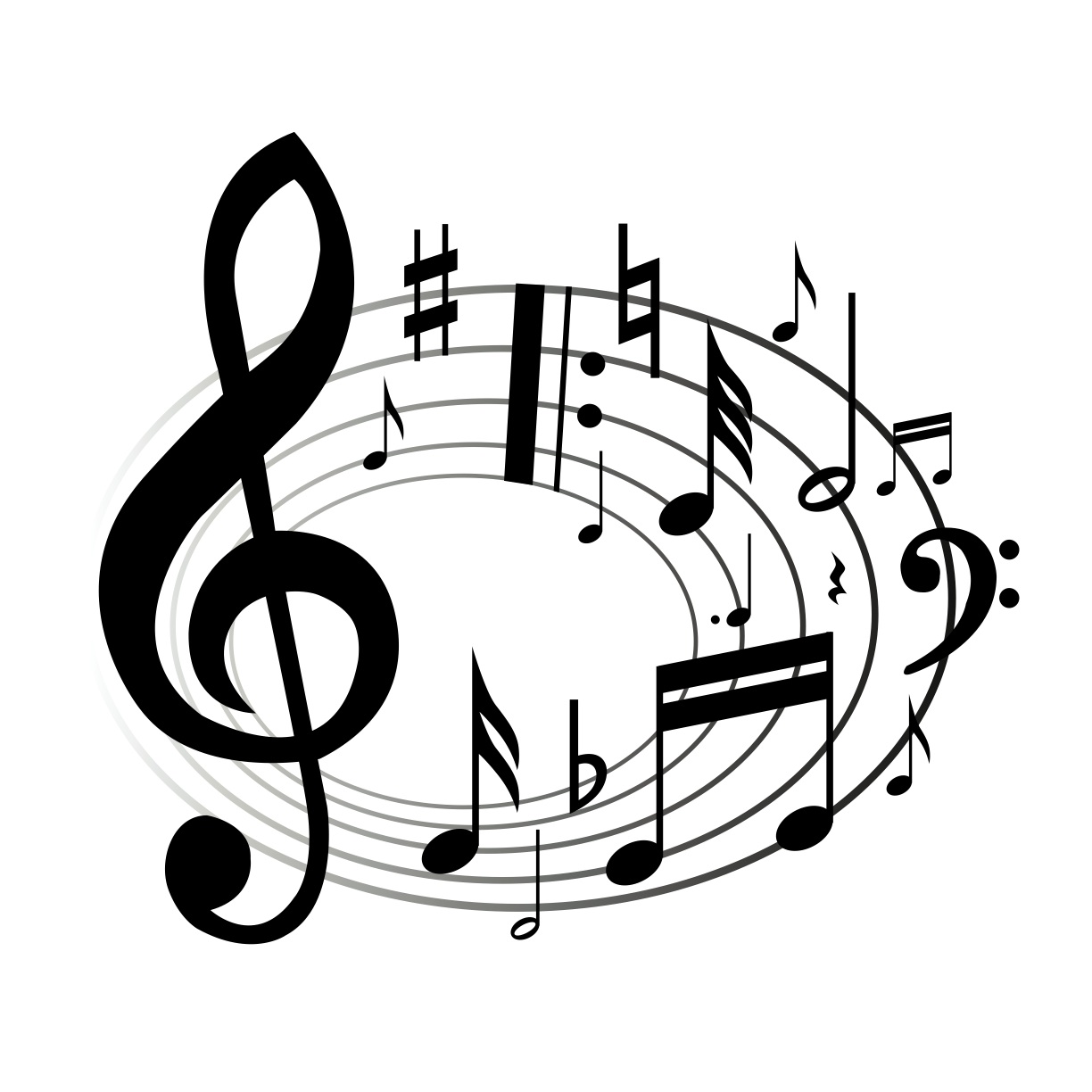 October 15, 2014Dear 3rd & 4th Grade Parents:This year in music class, I would like the students to play a recorder. For many students, this is the first instrument they will play. We will embark on a unit of study that includes the “Easy Eight” series and the “Recorder Karate” series. Each student will have the opportunity to win “belts” or ribbons based on their playing ability.  I believe the students are looking forward to this opportunity!It will be possible for students to purchase their own recorder to use in class, unless they already own a decent one--borrowing a recorder from an older sibling or relative is fine, too. Do not purchase dollar store models please!  A bulk quantity of recorders will be ordered, if your student does not have access to a good one. The total cost is $4.00.Upon receipt of their recorders, students will need to bring their recorder to every music class so they will learn to play. I am asking for your support in this endeavor. They may take their recorders home to practice, but need to be careful to bring them back to class. It will also be possible to purchase two recorders for $8.00, one recorder for school and the other for home if you wish. All money is due no later than October 31, 2014. Please enclose cash and the attached order form in an envelope with your child’s name and teacher written on it. Thank you for your support!!Mrs. DuncanMusic Specialist, Cromie & Wilde Elementary------------------------------------------------------------------------------------------------------------____________________________________________		________Student’s Name							Grade____________________________________________		______________Classroom Teacher							Amount EnclosedCircle one:   1    or   2    recorder(s)